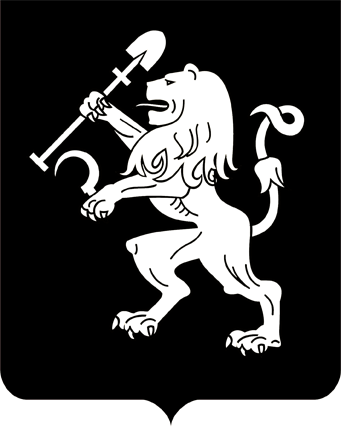 АДМИНИСТРАЦИЯ ГОРОДА КРАСНОЯРСКАПОСТАНОВЛЕНИЕО внесении изменений в постановление администрации города от 31.10.2013 № 605В соответствии со статьями 135, 144 Трудового кодекса Российской Федерации, постановлением администрации города от 19.01.2010 № 1 «Об оплате труда работников муниципальных учреждений города Красноярска», руководствуясь статьями 41, 58, 59 Устава города               Красноярска, ПОСТАНОВЛЯЮ:1. Внести в приложение к постановлению администрации города от 31.10.2013 № 605 «Об утверждении Примерного положения об оплате труда работников муниципального казенного учреждения города Красноярска «Центр недвижимости» (далее – Примерное положение) следующие изменения:1) пункт 5 изложить в следующей редакции: «5. Минимальные размеры окладов (должностных окладов),             ставок заработной платы по должностям служащих учреждения,                    не включенных в профессиональные квалификационные группы, устанавливаются в следующих размерах:2) таблицу пункта 14 изложить в следующей редакции:3) таблицу пункта 18 изложить в следующей редакции:4) таблицу пункта 19 изложить в следующей редакции:5) приложение 2 к Примерному положению изложить в редакции согласно приложению к настоящему постановлению.2. Настоящее постановление опубликовать в газете «Городские новости» и разместить на официальном сайте администрации города.3. Постановление вступает в силу с 01.01.2020.Глава города                                                                                 С.В. ЕреминПриложениек постановлениюадминистрации городаот ____________ № _________«Приложение 2к Примерному положениюоб оплате труда работниковмуниципального казенногоучреждения города Красноярска «Центр недвижимости»ПЕРЕЧЕНЬ должностей работников, относимых к основному персоналу, для расчета средней заработной платы и определения размеров должностных окладов руководителей1. Инженер по инвентаризации строений и сооружений 1-й категории.2. Инженер 1-й категории.3. Специалист по приватизации жилищного фонда 1-й категории.4. Специалист 1-й категории.».31.12.2019№ 1015№ п/пПрофессиональная квалификационная группа, квалификационный уровень, должность,профессияМинимальный размер оклада (должностного оклада), ставки заработнойплаты, руб.1231Начальник отдела (функционального в прочих областях деятельности)8 2872Заместитель начальника отдела7 4543Специалист по делопроизводству 1-й категории, специалист по приему граждан 1-й категории, специалист по приватизации жилищного фонда 1-й категории; специалист по кадрам 1-й категории; специалист 1-й категории5 4954Специалист по делопроизводству 2-й категории, специалист по приему граждан 2-й категории, специалист по приватизации жилищного фонда 2-й категории; специалист по кадрам 2-й категории; специалист 2-й категории5 005»«№ п/пНаименование должностиПредельный размер выплат за сложность, напряженность и особый режим работы, процентыУвеличение предельного размера выплаты за сложность, напряженность и особый режим работы (один раз в год), проценты12341Начальник отдела кадров, начальник юридического отдела, начальник отдела (функционального в прочих областях деятельности), заместитель начальника отдела2153782Инженер 1-й категории, инженер по инвентаризации строений и сооружений 1-й категории, экономист 1-й категории, экономист по бухгалтерскому учету и анализу хозяйственной деятельнос-ти 1-й категории, юрис-консульт 1-й категории, инженер-электроник 1-й категории, экономист по материально-тех-ническому снабжению 1-й категории, специалист по делопроизводству 1-й категории, специалист по приему граждан 1-й категории, специалист по приватизации жилищного фонда 1-й категории, специалист по кадрам 1-й категории, специалист 1-й категории2504643Инженер 2-й категории, инженер по инвентаризации строений и сооружений 2-й категории, экономист 2-й категории, экономист по бухгалтерскому учету и анализу хозяйственной деятельности 2-й категории, юрисконсульт 2-й категории, инженер-электроник 2-й категории, экономист по материально-техническому снабжению 2-й категории, специалист по делопроизводству 2-й категории, специалист по приему граждан 2-й категории, специалист по приватизации жилищного фонда 2-й категории, специалист по кадрам 2-й категории, специалист 2-й категории2354464Архивариус4156785Техник по инвентаризации строений и сооружений 1-й категории2855056Техник по инвентаризации строений и сооружений 2-й категории2654917Водитель автомобиля155378»«№ п/пКритерии оценки результативности и качества труда работников учрежденияИндикатор критериев оценки результативности и качества труда работников учрежденияПредельное количество баллов в месяц12341Начальник отдела (отдел лесопользования, отдел адресации и приватизации жилья)Начальник отдела (отдел лесопользования, отдел адресации и приватизации жилья)911.1Организация, планирование и контроль работы специалистов отделасоблюдение выполнения ежемесячных планов работ, графиков выполнения работ501.2Ответственное отношение к своим должностным обязанностямотсутствие обоснованных зафиксированных замечаний к работе со стороны контролирующих органов, руководства, граждан412Заместитель начальника отдела (отдел лесопользования, отдел адресации и приватизации жилья)Заместитель начальника отдела (отдел лесопользования, отдел адресации и приватизации жилья)822.1Организация выполнения работы специалистами отдела и осуществление контролясоблюдение выполнения ежемесячных планов работ, графиков выполнения работ462.2Ответственное отношение к своим должностным обязанностямотсутствие обоснованных зафиксированных замечаний к работе со стороны контролирующих органов, руководства, граждан363Инженер 1-й категории, специалист по приватизации жилищного фонда 1-й категории, специалист 1-й категорииИнженер 1-й категории, специалист по приватизации жилищного фонда 1-й категории, специалист 1-й категории643.1Соблюдение выполнения ежемесячных планов работ, графиков выполнения работотсутствие нарушений выполнения планов, графиков работ343.2Ответственное отношение к своим должностным обязанностямотсутствие обоснованных зафиксированных замечаний к работе со стороны контролирующих органов, руководства, граждан304Техник по инвентаризации строений и сооружений 1-й категории, инженер по инвентаризации строений и сооружений 1-й категории, архива-риусТехник по инвентаризации строений и сооружений 1-й категории, инженер по инвентаризации строений и сооружений 1-й категории, архива-риус554.1Соблюдение выполнения ежемесячных планов работ, графиков выполнения работотсутствие нарушений выполнения планов, графиков работ304.2Ответственное отношение к своим должностным обязанностямотсутствие обоснованных зафиксированных замечаний к работе со стороны контролирующих органов, руководства, граждан255Техник по инвентаризации строений и сооружений 2-й категории, инженер по инвентаризации строений и сооружений 2-й категории, инженер 2-й категории, специалист по приватизации жилищного фонда 2-й категории, специалист 2-й категорииТехник по инвентаризации строений и сооружений 2-й категории, инженер по инвентаризации строений и сооружений 2-й категории, инженер 2-й категории, специалист по приватизации жилищного фонда 2-й категории, специалист 2-й категории445.1Соблюдение выполнения ежемесячных планов работ, графиков выполнения работотсутствие нарушений выполнения планов, графиков работ265.2Ответственное отношение к своим должностным обязанностямотсутствие обоснованных зафиксированных замечаний к работе со стороны контролирующих органов, руководства, граждан186Начальник отдела (финансово-экономический отдел)Начальник отдела (финансово-экономический отдел)916.1Ответственное отношение к своим должностным обязанностямотсутствие обоснованных зафиксированных замечаний к работе со стороны руководства306.2Обеспечение стабильности финансовой деятельности учрежденияотсутствие просроченной дебиторской, кредиторской задолженности, отсутствие случаев несвоевременности выплаты заработной платы, пособий и иных выплат работникам306.3Своевременное, полное и достоверное представление бюджетной, налоговой, статистической и другой отчетностиотсутствие обоснованных зафиксированных замечаний к работе со стороны контролирующих органов317Заместитель начальника отдела (финансово-экономический отдел)Заместитель начальника отдела (финансово-экономический отдел)827.1Ответственное отношение к своим должностным обязанностямотсутствие обоснованных зафиксированных замечаний к работе со стороны начальника отдела327.2Обеспечение стабильности финансовой деятельности учрежденияотсутствие просроченной дебиторской, кредиторской задолженности, отсутствие случаев несвоевременности выплаты заработной платы, пособий и иных выплат работникам учреждения307.3Своевременное, полное и достоверное представление бюджетной, налоговой, статистической и другой отчетностиотсутствие обоснованных зафиксированных замечаний к работе со стороны контролирующих органов208Экономист по бухгалтерскому учету и анализу хозяйственной деятельности 1-й категорииЭкономист по бухгалтерскому учету и анализу хозяйственной деятельности 1-й категории648.1Ответственное отношение к своим должностным обязанностямотсутствие обоснованных зафиксированных замечаний к работе со стороны начальника отдела208.2Обеспечение стабильности финансовой деятельности учреждениясвоевременное осуществление платежей, начислений, достоверное оформление бухгалтерских документов и их обработка248.3Своевременное, полное и достоверное представление бюджетной, налоговой, статистической и другой отчетностиотсутствие обоснованных зафиксированных замечаний к работе со стороны контролирующих органов209Экономист по бухгалтерскому учету и анализу хозяйственной деятельности 2-й категорииЭкономист по бухгалтерскому учету и анализу хозяйственной деятельности 2-й категории449.1Ответственное отношение к своим должностным обязанностямотсутствие обоснованных зафиксированных замечаний к работе со стороны начальника отдела149.2Обеспечение стабильности финансовой деятельности учреждениясвоевременное осуществление платежей, начислений, достоверное оформление бухгалтерских документов и их обработка159.3Своевременное, полное и достоверное представление бюджетной, налоговой, статистической и другой отчетностиотсутствие обоснованных зафиксированных замечаний к работе со стороны контролирующих органов1510Экономист 1-й категорииЭкономист 1-й категории5510.1Планирование работы отделов учреждениясоблюдение выполнения ежемесячных планов работ, графиков выполнения работ2510.2Качественная подготовка и своевременное представление отчетности работы учрежденияотсутствие обоснованных зафиксированных замечаний к работе со стороны контролирующих органов, руководства3011Экономист 2-й категорииЭкономист 2-й категории4411.1Планирование работы отделов учреждениясоблюдение выполнения ежемесячных планов работ, графиков выполнения работ2611.2Качественная подготовка и своевременное представление отчетности работы учрежденияотсутствие обоснованных зафиксированных замечаний к работе со стороны контролирующих органов, руководства1812Начальник юридического отделаНачальник юридического отдела9112.1Проведение правовой экспертизы исполнительных документов, локальных правовых актов и договоров с физическими и юридическими лицамиотсутствие обоснованных зафиксированных замечаний к работе со стороны контролирующих органов, руководства, граждан5412.2Обеспечение своевременной и качественной подготовки документации на размещение муниципальных заказов в соответствии с установленными требованиями законодательствасоблюдение сроков и требований, установленных законодательством3713Юрисконсульт 1-й категорииЮрисконсульт 1-й категории5513.1Проведение правовой экспертизы исполнительных документов, локальных правовых актов и договоров с физическими и юридическими лицамиотсутствие обоснованных зафиксированных замечаний к деятельности отдела со стороны контролирующих органов, руководителя3513.2Обеспечение своевременной и качественной подготовки документации на размещение муниципальных заказов в соответствии с установленными требованиями законодательствасоблюдение сроков и требований, установленных законодательством2014Юрисконсульт 2-й категорииЮрисконсульт 2-й категории4414.1Проведение правовой экспертизы исполнительных документов, локальных правовых актов и договоров с физическими и юридическими лицами, личное участие в их разработкеотсутствие обоснованных зафиксированных замечаний к деятельности отдела со стороны контролирующих органов, руководителя2614.2Обеспечение своевременной и качественной подготовки документации на размещение муниципальных заказов в соответствии с установленными требованиями законодательствасоблюдение сроков и требований, установленных законодательством1815Начальник отдела кадровНачальник отдела кадров9115.1Ведение кадрового делопроизводства в соответствии с действующим законодательствомотсутствие случаев нарушения трудового законодательства, порядка оформления, ведения и хранения документации по результатам проверок контролирующих органов6415.2Соблюдение трудовой дисциплины работниками учрежденияотсутствие нарушений трудовой дисциплины2716Специалист по кадрам 1-й категорииСпециалист по кадрам 1-й категории6416.1Ведение кадрового делопроизводства в соответствии с действующим законодательствомотсутствие случаев нарушения трудового законодательства, порядка оформления, ведения и хранения документации по результатам проверок контролирующих органов5016.2Соблюдение трудовой дисциплины работниками учрежденияотсутствие нарушений трудовой дисциплины1417Специалист по кадрам 2-й категорииСпециалист по кадрам 2-й категории4417.1Ведение кадрового делопроизводства в соответствии с действующим законодательствомотсутствие случаев нарушения трудового законодательства, порядка оформления, ведения и хранения документации по результатам проверок контролирующих органов3217.2Соблюдение трудовой дисциплины работниками учрежденияотсутствие нарушений трудовой дисциплины1218Начальник отдела (организационный отдел)Начальник отдела (организационный отдел)9118.1Организация, планирование и контроль работы специалистов отделаотсутствие обоснованных, зафиксированных замечаний к деятельности отдела со стороны руководителя3018.2Соблюдение морально-этических нормотсутствие обоснованных зафиксированных жалоб со стороны граждан3018.3Соблюдение нормативных актов и инструкций по делопроизводству и порядка работы с документамиотсутствие обоснованных зафиксированных замечаний к работе со стороны контролирующих органов3119Заместитель начальника отдела (организационный отдел)Заместитель начальника отдела (организационный отдел)8219.1Организация, планирование и контроль работы специалистов отделаотсутствие обоснованных зафиксированных замечаний к деятельности отдела со стороны начальника отдела2819.2Соблюдение морально-этических нормотсутствие обоснованных зафиксированных жалоб со стороны граждан2619.3Соблюдение нормативных актов и инструкций по делопроизводству и порядка работы с документамиотсутствие обоснованных зафиксированных замечаний к работе со стороны контролирующих органов2820Специалист по делопроизводству 1-й категорииСпециалист по делопроизводству 1-й категории6420.1Ответственное отношение к своим должностным обязанностямотсутствие обоснованных зафиксированных замечаний к работе со стороны начальника отдела2020.2Соблюдение морально-этических нормотсутствие обоснованных зафиксированных жалоб со стороны граждан2020.3Соблюдение нормативных актов и инструкций по делопроизводству и порядка работы с документамиотсутствие обоснованных зафиксированных замечаний к работе со стороны контролирующих органов2421Специалист по приему граждан 1-й категорииСпециалист по приему граждан 1-й категории5521.1Ответственное отношение к своим должностным обязанностямотсутствие обоснованных зафиксированных замечаний к работе со стороны начальника отдела1721.2Соблюдение морально-этических нормотсутствие обоснованных зафиксированных жалоб со стороны граждан1721.3Соблюдение нормативных актов и инструкций по делопроизводству и порядка работы с документамиотсутствие обоснованных зафиксированных замечаний к работе со стороны контролирующих органов2122Специалист по делопроизводству 2-й категории, специалист по приему граждан 2-й категорииСпециалист по делопроизводству 2-й категории, специалист по приему граждан 2-й категории4422.1Ответственное отношение к своим должностным обязанностямотсутствие обоснованных зафиксированных замечаний к работе со стороны начальника отдела1422.2Соблюдение морально-этических нормотсутствие обоснованных зафиксированных жалоб со стороны граждан1322.3Соблюдение нормативных актов и инструкций по делопроизводству и порядка работы с документамиотсутствие обоснованных зафиксированных замечаний к работе со стороны контролирующих органов1723Начальник отдела (отдел информационных технологий)Начальник отдела (отдел информационных технологий)9123.1Обеспечение бесперебойной работы электронной техникиотсутствие обоснованных зафиксированных замечаний со стороны пользователей9124Инженер-электроник 1-й категорииИнженер-электроник 1-й категории6424.1Обеспечение бесперебойной работы электронной техникиотсутствие обоснованных зафиксированных замечаний со стороны пользователей6425Инженер-электроник 2-й категорииИнженер-электроник 2-й категории4425.1Обеспечение бесперебойной работы электронной техникиотсутствие обоснованных зафиксированных замечаний со стороны пользователей4426Начальник отдела (отдел материально-технического снабжения)Начальник отдела (отдел материально-технического снабжения)9126.1Организация, планирование и контроль работы специалистов отделаотсутствие обоснованных, зафиксированных замечаний к деятельности отдела со стороны руководства3026.2Обеспечение учета и сохранности имуществаотсутствие зафиксированных замечаний по утрате и порче имущества3126.3Соблюдение санитарно-гигиенических норм, правил техники безопасности, пожарной безопасностиобеспечение служебных кабинетов, бытовых, хозяйственных и других помещений оборудованием и инвентарем, отвечающим требованиям правил и норм безопасности жизнедеятельности, стандартам безопасности труда3027Экономист по материально-техническому снабжению 1-й категорииЭкономист по материально-техническому снабжению 1-й категории6427.1Ответственное отношение к своим должностным обязанностямотсутствие обоснованных зафиксированных замечаний к работе со стороны начальника отдела2027.2Обеспечение учета и сохранности имуществаотсутствие зафиксированных замечаний по утрате и порче имущества2427.3Соблюдение санитарно-гигиенических норм, правил техники безопасности, пожарной безопасностиобеспечение служебных кабинетов, бытовых, хозяйственных и других помещений оборудованием и инвентарем, отвечающим требованиям правил и норм безопасности жизнедеятельности, стандартам безопасности труда2028Экономист по материально-техническому снабжению 2-й категорииЭкономист по материально-техническому снабжению 2-й категории4428.1Ответственное отношение к своим должностным обязанностямотсутствие обоснованных зафиксированных замечаний к работе со стороны начальника отдела1428.2Обеспечение учета и сохранности имуществаотсутствие зафиксированных замечаний по утрате и порче имущества1528.3Соблюдение санитарно-гигиенических норм, правил техники безопасности, пожарной безопасностиобеспечение служебных кабинетов, бытовых, хозяйственных и других помещений оборудованием и инвентарем, отвечающим требованиям правил и норм безопасности жизнедеятельности, стандартам безопасности труда1529Водитель автомобиляВодитель автомобиля2529.1Обеспечение безаварийной эксплуатации автомобильного транспортного средстваотсутствие зафиксированных случаев ДТП по вине водителя учреждения1429.2Соблюдение правил дорожного движенияотсутствие зафиксированных случаев нарушения водителем ПДД1130Уборщик служебных помещенийУборщик служебных помещений730.1Ответственное отношение к своим должностным обязанностямотсутствие обоснованных зафиксированных замечаний к работе со стороны начальника отдела430.2Соблюдение графика ежедневной уборкиотсутствие замечаний за несоблюдение установленного графика ежедневной уборки3»«№ п/пКритерии оценки результативности труда работников учрежденияИндикатор критериев оценки результативности труда работников учрежденияПредельное количество баллов за плановый период12341Начальник отдела кадров, начальник юридического отдела, начальник отдела (функционального в прочих областях деятельности)Начальник отдела кадров, начальник юридического отдела, начальник отдела (функционального в прочих областях деятельности)651.1Соблюдение установленных регламентов, стандартов, технологий, требований при выполнении работ, оказании услуготсутствие обоснованных зафиксированных замечаний251.2Достижение и превышение плановых и нормативных показателей работыотсутствие снижения нормативных показателей работы201.3Соблюдение требований правил внутреннего трудового распорядка, норм пожарной безопасности и охраны трудаотсутствие обоснованных зафиксированных замечаний202Заместитель начальника отделаЗаместитель начальника отдела572.1Соблюдение установленных регламентов, стандартов, технологий, требований при выполнении работ, оказании услуготсутствие обоснованных зафиксированных замечаний202.2Достижение и превышение плановых и нормативных показателей работыотсутствие снижения нормативных показателей работы202.3Соблюдение требований правил внутреннего трудового распорядка, норм пожарной безопасности и охраны трудаотсутствие обоснованных зафиксированных замечаний173Архивариус, техник по инвентаризации строений и сооружений 1-й категории, специалист по приему граждан 1-й категории, юрисконсульт 1-й категории, экономист 1-й категории, инженер по инвентаризации строений и сооружений 1-й категорииАрхивариус, техник по инвентаризации строений и сооружений 1-й категории, специалист по приему граждан 1-й категории, юрисконсульт 1-й категории, экономист 1-й категории, инженер по инвентаризации строений и сооружений 1-й категории463.1Соблюдение установленных регламентов, стандартов, технологий, требований при выполнении работ, оказании услуготсутствие обоснованных зафиксированных замечаний163.2Достижение и превышение плановых и нормативных показателей работыотсутствие снижения нормативных показателей работы163.3Соблюдение требований правил внутреннего трудового распорядка, норм пожарной безопасности и охраны трудаотсутствие обоснованных зафиксированных замечаний144Техник по инвентаризации строений и сооружений 2-й категорииТехник по инвентаризации строений и сооружений 2-й категории434.1Соблюдение установленных регламентов, стандартов, технологий, требований при выполнении работ, оказании услуготсутствие обоснованных зафиксированных замечаний184.2Достижение и превышение плановых и нормативных показателей работыотсутствие снижения нормативных показателей работы144.3Соблюдение требований правил внутреннего трудового распорядка, норм пожарной безопасности и охраны трудаотсутствие обоснованных зафиксированных замечаний115Специалист по кадрам 1-й категории, специалист по делопроизводству 1-й категории, специалист по приватизации жилищного фонда 1-й категории, экономист по бухгалтерскому учету и анализу хозяйственной деятельности 1-й категории, экономист по материально-техническому снабжению 1-й категории, инженер-электроник 1-й категории, инженер 1-й категории, специалист 1-й категорииСпециалист по кадрам 1-й категории, специалист по делопроизводству 1-й категории, специалист по приватизации жилищного фонда 1-й категории, экономист по бухгалтерскому учету и анализу хозяйственной деятельности 1-й категории, экономист по материально-техническому снабжению 1-й категории, инженер-электроник 1-й категории, инженер 1-й категории, специалист 1-й категории575.1Соблюдение установленных регламентов, стандартов, технологий, требований при выполнении работ, оказании услуготсутствие обоснованных зафиксированных замечаний195.2Достижение и превышение плановых и нормативных показателей работыотсутствие снижения нормативных показателей работы195.3Соблюдение требований правил внутреннего трудового распорядка, норм пожарной безопасности и охраны трудаотсутствие обоснованных зафиксированных замечаний196Специалист по кадрам 2-й категории, специалист по делопроизводству 2-й категории, специалист по приему граждан 2-й категории, специалист по приватизации жилищного фонда 2-й категории, юрисконсульт 2-й категории, экономист 2-й категории, экономист по бухгалтерскому учету и анализу хозяйственной деятельности 2-й категории, экономист по материально-техническому снабжению 2-й категории, инженер-электроник 2-й категории, инженер 2-й категории, инженер по инвентаризации строений и сооружений 2-й категории, специалист 2-й категорииСпециалист по кадрам 2-й категории, специалист по делопроизводству 2-й категории, специалист по приему граждан 2-й категории, специалист по приватизации жилищного фонда 2-й категории, юрисконсульт 2-й категории, экономист 2-й категории, экономист по бухгалтерскому учету и анализу хозяйственной деятельности 2-й категории, экономист по материально-техническому снабжению 2-й категории, инженер-электроник 2-й категории, инженер 2-й категории, инженер по инвентаризации строений и сооружений 2-й категории, специалист 2-й категории416.1Соблюдение установленных регламентов, стандартов, технологий, требований при выполнении работ, оказании услуготсутствие обоснованных зафиксированных замечаний166.2Достижение и превышение плановых и нормативных показателей работыотсутствие снижения нормативных показателей работы136.3Соблюдение требований правил внутреннего трудового распорядка, норм пожарной безопасности и охраны трудаотсутствие обоснованных зафиксированных замечаний127Водитель автомобиляВодитель автомобиля267.1Соблюдение установленных регламентов, стандартов, технологий, требований при выполнении работ, оказании услуготсутствие обоснованных зафиксированных замечаний97.2Достижение и превышение плановых и нормативных показателей работыотсутствие снижения нормативных показателей работы87.3Соблюдение требований правил внутреннего трудового распорядка, норм пожарной безопасности и охраны трудаотсутствие обоснованных зафиксированных замечаний98Уборщик служебных помещенийУборщик служебных помещений288.1Соблюдение установленных регламентов, стандартов, технологий, требований при выполнении работ, оказании услуготсутствие обоснованных зафиксированных замечаний108.2Достижение и превышение плановых и нормативных показателей работыотсутствие снижения нормативных показателей работы98.3Соблюдение требований правил внутреннего трудового распорядка, норм пожарной безопасности и охраны трудаотсутствие обоснованных зафиксированных замечаний9»